	Vadovaudamasi Lietuvos Respublikos vietos savivaldos įstatymo 15 straipsnio 2 dalies 19 punktu ir atsižvelgdama į  UAB „EGO PS“ direktoriaus 2024 m. vasario 15 d. raštą Nr. SŠ-5 „Prašymas dėl sutarties nutraukimo“, Pagėgių savivaldybės taryba n u s p r e n d ž i a:	1. Pripažinti netekusiu galios Pagėgių savivaldybės tarybos 2022 m. rugsėjo 29 d. sprendimą Nr. T-119 „Dėl patalpos  perdavimo valdyti patikėjimo teise UAB „EGO PS““.	2. Įpareigoti Pagėgių savivaldybės administracijos Pagėgių seniūnijos seniūnę Ireną Kentrienę pasirašyti grąžinamo turto perdavimo– priėmimo aktą.	3. Sprendimą paskelbti Pagėgių savivaldybės interneto svetainėje  www.pagegiai.lt.	Šis sprendimas gali būti skundžiamas Lietuvos Respublikos administracinių ginčų komisijos Klaipėdos apygardos skyriui (H. Manto g. 37, 92236 Klaipėda) Lietuvos Respublikos ikiteisminio administracinių ginčų nagrinėjimo tvarkos įstatymo nustatyta tvarka arba Regionų apygardos administracinio teismo Klaipėdos rūmams (Galinio Pylimo g. 9, 91230 Klaipėda) Lietuvos Respublikos administracinių bylų teisenos įstatymo nustatyta tvarka per 1 (vieną) mėnesį nuo sprendimo paskelbimo dienos.SUDERINTA:Pagėgių savivaldybės narys,pavaduojantis savivaldybės merą	                  		           Gintautas StančaitisAdministracijos direktorė                                                                               Dalija Irena EinikienėTeisės, personalo ir civilinės metrikacijos skyriaus vyresnioji specialistė                                                                                       Ingrida ZavistauskaitėŠvietimo, kultūros ir sporto skyriaus vyriausioji specialistė (kalbos ir archyvo tvarkytoja)                       		             Laimutė Mickevičienė  Parengė Laimutė Šegždienė,Architektūros ir turto valdymo skyriaus vedėjo pavaduotoja				Pagėgių savivaldybės tarybos                   veiklos reglamento                   4 priedasSPRENDIMO PROJEKTO „dėl PAGĖGIŲ SAVIVALDYBĖS TARYBOS 2022 M. rugsėjo 29 D. SPRENDIMO NR. T-119 „DĖL PATALPOS PERDAVIMO VALDYTI PATIKĖJIMO TEISE UAB „EGO PS““Pripažinimo netekusiu galios“AIŠKINAMASIS RAŠTAS2024-02-26	1. Projekto rengimą paskatinusios priežastys, parengto projekto tikslai ir uždaviniai. 	Pripažinti netekusiu galios Pagėgių savivaldybės tarybos 2022 m. rugsėjo 29 d. sprendimą Nr. T-119 „Dėl patalpos  perdavimo valdyti patikėjimo teise UAB „EGO PS““, gavus UAB „EGO PS“ direktoriaus 2024 m. vasario 15 d. raštą Nr. SŠ-5 „Prašymas dėl sutarties nutraukimo“, kuriuo prašoma nutraukti patikėjimo sutartį dėl patalpos, esančios Vilniaus g. 48, Pagėgių mieste, kuri buvo suteikta tarybos sprendimu 2 metams. Ši patalpa tapo nereikalinga renovavus Pagėgių PSPC pastatą. UAB „EGO PS“ išsikėlė į naujas patalpas Pagėgių PSPC, esančias Jaunimo g. 6, Pagėgių mieste.	2. Projekto iniciatoriai (institucija, asmenys ar piliečių atstovai) ir rengėjai. Iniciatorius– UAB „EGO PS“ direktorius,rengėjas–Pagėgių savivaldybės administracijos Architektūros ir turto valdymo skyriaus vedėjo pavaduotoja Laimutė Šegždienė, tel. 8 441 70410.	3. Kaip šiuo metu yra reguliuojami projekte aptarti teisiniai santykiai. Reguliuojami pagal Lietuvos Respublikos vietos savivaldos įstatymo 15 straipsnio 2 dalies 19 punktą: „sprendimų dėl disponavimo savivaldybei nuosavybės teise priklausančiu turtu priėmimas...>;“.	4. Kokios siūlomos naujos teisinio reguliavimo nuostatos, kokių teigiamų rezultatų laukiama.Priėmus šį sprendimą, bus įgyvendinama savivaldybės funkcija.	5. Galimos neigiamos priimto projekto pasekmės ir kokių priemonių reikėtų imtis, kad tokiųpasekmių būtų išvengta:  priėmus sprendimą neigiamų pasekmių nenumatoma. 	6. Kokius galiojančius aktus (tarybos, mero, savivaldybės administracijos direktoriaus)reikėtų pakeisti ir panaikinti, priėmus sprendimą pagal teikiamą projektą: kitų galiojančių aktų keisti ar naikinti nereikės.	7. Sprendimo projektui įgyvendinti reikalingos lėšos, finansavimo šaltiniai.Nereikalinga.	8. Sprendimo projekto rengimo metu gauti specialistų vertinimai ir išvados.Nėra.	9. Numatomo teisinio reguliavimo poveikio vertinimo rezultatai.Nėra.	10. Sprendimo projekto antikorupcinis vertinimas.Nereikalingas.11. Kiti, iniciatoriaus nuomone, reikalingi pagrindimai ir paaiškinimai.Nėra.12. Pridedami dokumentai.UAB „EGO PS“ direktoriaus2024 m. vasario 15 d. raštas Nr. SŠ-5 „Prašymas dėl sutarties nutraukimo“.Architektūros ir turto valdymo skyriausvedėjo pavaduotojaLaimutė Šegždienė	Vadovaudamasi Lietuvos Respublikos vietos savivaldos įstatymo 16 straipsnio 2 dalies 26 punktu, Lietuvos Respublikos sveikatos priežiūros įstaigų įstatymo 36 straipsnio 3 dalimi,Pagėgių savivaldybės turto ir valstybės turto valdymo, naudojimo ir disponavimo juo tvarkos aprašo, patvirtinto Pagėgių savivaldybės tarybos 2021 m. kovo25 d. sprendimu Nr. T-59 „Dėl Pagėgių savivaldybės turto ir valstybės turto valdymo, naudojimo ir disponavimo juo tvarkos aprašo patvirtinimo“,12 punktu ir atsižvelgdama į UAB „EGO PS“ direktorės 2022 m. rugpjūčio 17 d. prašymą Nr. SR-51, Pagėgių savivaldybės taryba n u s p r e n d ž i a:	1. Perduoti UAB „EGO PS“ 2 metams valdyti patikėjimo teise Pagėgių savivaldybei nuosavybės teise priklausantį ilgalaikį materialųjį turtą − patalpą: Nr. 1-19 (plotas – 40,77 kv. m), su bendro naudojimo patalpomis: 1/2 Nr. 1-9 (plotas – 2,28 kv. m), 1/3 Nr. 1-8 (plotas − 99,94 kv. m) ir 1/3 Nr. 1-16 (plotas − 54,14 kv. m), iš viso bendras plotas – 93,27 kv. m, esančias pastate, kurio unikalus Nr. 8896-2000-4012, bendras plotas – 1473,93 kv. m, pažymėjimas plane, 2C2p, inventorinės bylos Nr. 22719/496, registro Nr. 44/1372422, kadastro duomenų fiksavimo data 2010-09-09, adresu: Vilniaus g. 48, Pagėgiai, gydytojo pirminei psichiatrinei ambulatorinei veiklai vykdyti.	2. Įpareigoti Pagėgių savivaldybės administracijos direktorę ir UAB „EGO PS“ direktorę pasirašyti perduodamo turto patikėjimo sutartį ir perdavimo – priėmimo aktą.	3. Sprendimą paskelbti Pagėgių savivaldybės interneto svetainėje www.pagegiai.lt.	Šis sprendimas gali būti skundžiamas Lietuvos administracinių ginčų komisijos Klaipėdos apygardos skyriui (H.Manto g. 37, 92236 Klaipėda) Lietuvos Respublikos ikiteisminio administracinių ginčų nagrinėjimo tvarkos įstatymo nustatyta tvarka arba Regionų apygardos administracinio teismo Klaipėdos rūmams (Galinio Pylimo g. 9, 91230 Klaipėda) Lietuvos Respublikos administracinių bylų teisenos įstatymo nustatyta tvarka per 1 (vieną) mėnesį nuo sprendimo paskelbimo dienos.Savivaldybės meras			                                    Vaidas BendaravičiusProjektas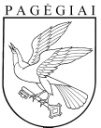 Pagėgių savivaldybės tarybasprendimasdėl PAGĖGIŲ SAVIVALDYBĖS TARYBOS 2022 M. rugsėjo 29 D. SPRENDIMO NR. T-119 „DĖL PATALPOS PERDAVIMO VALDYTI PATIKĖJIMO TEISE UAB „EGO PS““Pripažinimo netekusiu galios2024 m. vasario 26 d. Nr. T1-61Pagėgiai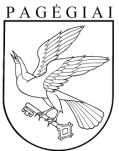 Pagėgių savivaldybės tarybasprendimasdėl PATALPOS perdavimo valdyti patikėjimo teise  UAB „EGO PS“2022 m. rugpjūčio 29 d. Nr. T-119Pagėgiai